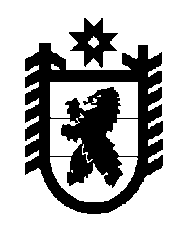 Российская Федерация Республика Карелия    РАСПОРЯЖЕНИЕГЛАВЫ РЕСПУБЛИКИ КАРЕЛИЯВнести в пункт 2 Программы законодательных инициатив Главы Республики Карелия на январь-июнь 2016 года, утвержденной распоряжением Главы Республики Карелия  от 9 декабря 2015 года 
№ 433-р, изменение, заменив слово «апрель» словом «июнь».          Глава Республики  Карелия                                                               А.П. Худилайненг. Петрозаводск6 мая  2016 года№ 163-р